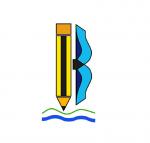    OŠ Ivana Batelića-Raša   Ivan Batelić 1   52223 Raša     E-mail: ured@os-ibatelica-rasa.skole.hrKLASA; 007-04/22-02/13URBROJ: 2144-17-01-22-3Raša, 19.09.2022.ZAKLJUČCI sa sjednice Školskog odbora OŠ Ivana Batelića-Rašaodržane u ponedjeljak 19.rujna 2022. godineAd. 1. Školski odbor je dao prethodnu suglasnost ravnateljici za zasnivanje radnog odnosa na neodređeno nepuno radno vrijeme (20 sati rada tjedno) sa Rosanom Škopac, diplomiranom ekonomisticom iz Labina, na radno mjesto voditeljice računovodstva. Predsjednica Školskog odbora:Mirjana Blažević, mag.prim.educ.